				SGA Club Council Meeting Minutes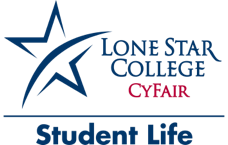 February 15, 2019 					CENT 151/152/153I. 	Call to Order 	Meeting was called to order at 12:07pm by SGA Executive Vice President, Giovanni Gonzalez. II.	Roll Call The following RSOs were present for Roll Call:		African Student Association			All-in-One-Gaming Club		Alpha Omega Ministry				Anime Club		Asian business Student Association		Band Club		Baptist Student Ministry			Composer’s Club		Computer Science Club				Creative Writing Club		Cru						Economics Club		Fellowship of Christian Athletes			FASLI		Future Professional Educators			Global Friendship Club		Korean Culture Club				LGBTQA+		Math Club					Men’s Soccer Team		National Society of Black Engineers		Performance Troupe		Phi Theta Kappa				Psychology Club		Robotics Club					Running Club		Science & Engineering Club			SIDO (Logistics Club)		Student Activities Board				Student Nurses’ Association		Tabletop (Board Game Club)			Tennis Team		United Poets’ Society				Women in STEM		Women’s Soccer Team				Women’s Volleyball Team		Young Conservatives of Texas	Twelve At-Large student members signed in.III. 	Approval of Last Meeting MinutesMinutes were distributed for members to review prior to the meeting. Performance Troupe moved to approve the minutes as distributed. Creative Writing Club seconded. Motion passed unanimously.IV.	Officer Reports	 President - Gabrielle WinstonThank you all for coming, recently we're starting up a new project that we briefly mentioned in previous meetings. This project is about the feminine products. We are going to try to have that more accessible in a lot of our campus locations. I reached out to the “Always” brand and a couple other brands to see if they're willing to partner with us to have some type of endorsement where we can have certain feminine products in the bathroom more accessible. Some of you might know that the machines don't work because they're not very reliable and they just take your money so we are trying to fix that problem right now.Executive Vice President - Giovanni GonzalezI just want to thank you all for coming to the first meeting of the Student Government Association; Club council. I know we are all very busy people and I really appreciate having you guys here.
Vice President of Student Life – Bioleta ReyesNo officer reportsVice President of Student Outreach - Alver De La Cruz If anyone would like to partner with Student Government for any events, we are open to any signature events you would like to co-host. We are currently talking with CRU and hoping to host an event with them.Secretary - Eddie CarrizalesNo officer reportsTreasurer – Ena CusiNot present due to a tennis competitionVice President of Centers – vacantHistorian - Jazmine Alejos No officer reportsPermanent Advisor - Dan Mitsven• Not present due to engagement with the leadership college.Advisor - Marla Figueroa• Figueroa introduced herself to those who didn’t already know her. The only update that I have is Spring Fling, I know most of you are returning officers, in the past we have made Spring Fling mandatory. This year we are changing it up so it will not be mandatory anymore. With that being said I do encourage you guys to come out because it a good opportunity for people to come and see the clubs and get people involved in your club. If you guys want to come out and want to have a table at Spring Fling please let me know no later than April 4th. Spring Fling will be April 11th. The theme is to be determined. Before, SAB and Student Life would be the ones to determine it, but now I want to open the floor to you guys to know any suggestions you guys might have. I know someone mentioned they wanted to do Marvel because Stan Lee passed away. Spring fling is like a club rush/big carnival. We provide inflatables, there’s a DJ, and every year we have a theme. Last year it was a Carnival theme, the year before that it was a wet and wild theme, and three years ago it was Disney theme. Every year we are the ones that decide it, so I wanted to let you guys decided or give ideas for this year’s theme.I will be creating a survey monkey, if you guys could vote on it, I will send it to your Lonestar emails sometime next week or by next Friday. I will have it open for a week and whatever the votes are, that is what we will decide. Specialist III- Margit BeasleyMargit introduced herself to those who didn’t already know her.Most of you have already been in my office, my job is to support your organizations.There is a new form to make your club requests, at one point we had eight forms but we have now merged all of those into one form called the Student Life Logistics Request Form. It is under the budgets tab in “Request a Budget”. This form as you are going through it, all you are doing is filling in the requested information, if you do not need something do not check the boxes, and it will not ask you for any information. Only check the box that you would like to request.The Risk Management is mandatory for every single request that you submit.If you have any questions you are welcome to find me in my office, I am more than happy to meet with you guys.Your spring rosters are due to me no later than March 15th, that form is active on that same page where the request is. It is listed as the RSO Roster, you will have to include the names of your students and their student ID’s. I recommend having sign in sheets in your meetings to make it easier. If it is not submitted by march 15th your organization will be considered inactive and you will not be able to hold events, request meeting rooms, or anything else as you no longer exist as an RSO. I do have a few clubs that are missing their Risk Management if you have not done that you will be receiving an email from me next week. I am going to set up one training session in person it will be on Friday Feb 22. Your officers and advisors must attend that if they have not done so already. If you do not attend that there will be a D2L course online that will be offered March 1st that course is the same information however you will be required to take a test and you will have to do it multiple times if you fail it.Beginning march 15th we will start taking your proposals for budget requests. This is something that you should be working with your advisors to figure out your budget. That form will be available from march 15 through march 31. As soon as that closes there will be no further chances, and you will not be granted a budget for next semester.V.	Unfinished Business• Review of New Constitution-President-	-The Goal of this Constitution was to make it more transparent. The old Constitution was very confusing and many statements did not apply to our current situation. We needed something that was more accessible and could help out more people. 	-Executive Vice President--We are technically not abiding to it so we want to make sure we are following the Constitution. If we do vote on this, the new Constitution will not take place until next fall, so after this election this constitution will be fully managed, and until then we will still have the old Constitution.Questions/Feedback from Club Council:Why was “The SGA shall act as the governing body over all recognized campus clubs and organizations” removed from the Constitution?-Executive Vice President--SGA is technically not overseeing the clubs, Student Life is overseeing the clubs.A motion was made by the Executive Vice President to table the new constitution until March 8th. The motion was approved and was seconded by Psychology Club. The new Constitution has been tabled until March 8th.VI.	New Business• Officer Election Dates/Clarifications–-President-	-To clarify for the election, whether or not the constitution is approved this semester, you will be running for the new Constitution positions as they are different from this current Constitution. -Vice President of Student Outreach-	-The Student Government election dates as proposed. The applications will open and will be available by march 4th (the first week of march). They are due by April 5th and are to be submitted to Dan Mitsven for review. He will also approve if you are eligible to run and if you are in good academic standing as well. By April the candidates will hold a speech during our own Club Council meeting. In order for you guys to know the candidates better and if you guys have any questions for them as well. The election dates are on April 16th and April 7th.Questions/Feedback from Club Council:-If I do not meet the required GPA this semester but I will meet it next semester, can I still run for a position this semester?   -Vice President of Student Outreach--As long as Dan Mitsven considers it as a good standing and the rest of the advisors you are eligible. I will confirm your question and get back to you.Questions/Feedback from Club Council:-If I am officer of another club can I still run for an SGA position?-Executive Vice President-	-You sure can. Most of us are in other clubs as well.-Advisor - Marla Figueroa--Make sure that if you are going to run, that you will be here until next spring, do not run if you are transferring out next semester. VII.	Campus Issues/Compliments/Concerns• Some clubs would like to read the announcements themselves. VIII.	Club AnnouncementsAlpha Omega Ministry– There is an open forum bible discussion every Tuesday at 2:30pm The Goal is to inspire conversation about the bible without guards being up—Every Tuesday—2:30pm—Cyber Café.Anime—Will be holding meeting on Feb 21, March 7, March 21, April 4, April 14— Every other Thursday— 2:00pm-4:00pm—TECH 102.All-in-One Gaming Club—Super Smash Bros tournament/TCG tournament/ Street Fighter tournament—Feb 28—2:30pm-4:40pm—CASEBaptist Student Ministry—As part of a goal to outreach and connect with the community, the BSM would like to extend a hand to meeting any other club’s president after the meeting. Anyone is welcome to our club.Creative Writing Club—Club meetings—Every Monday—3:30pm-4:30pm—Falcon Room/CASE 200AEconomics Club— Next Meeting—Thursday, March 21st—1-2:30pm—TECH 203FASLI—We will be having monthly meetings every last Tuesday of every month at 5pm.FASLI— Karaoke Social—April 26th—7:00pm—CASA 110 Global Friendship Club—Meeting: International Women’s Day Celebration—March 6th—12:45pm—CASE 313Future Professional Educators— Tea time with Teachers- Students and faculty will be invited to room CENT 151/152 to listen and gain advice from teachers and educators from various public districts and learning centers. This will take place during 6:30pm-8:00pm. People will have the opportunity to make connections, learn, and talk to educators—Thursday, April 25th—6:30pm-8:00pm—CENT 151/152Korean Culture Club—We plan on having our next meeting on next Thursday from 11:00am-12:30pm at the Falcon Room. We are still Flexible on meetings since we are a new club.LASO—Club meetings—Monday—2:30pm to 3:30pm—Falcon RoomLGBTQ+—Next meeting—March 7th—4:00pm-6:00pm—CASE 200ALGBTQ+—Queer movie night—Feb 28th—4:00pm-6:00pm—LRNC 215Psychology Club— The red sand project will be on April 3rd for those wanting to collaborate on the event, please reach out to any club officer or advisor for the Psychology Club. Psychology Club— Expert panel on Sexual Assault and Human Trafficking will be on April 17th.Psychology Club—Next Meeting—On Monday Feb 18th—no time announced—LSC Cy-fair CampusPhi Theta Kappa—PTK Induction is on March 21st, invitations to join are out. The PTK remind is: @ptkbetal—On March 21st—07:00pm—Student LifePerformance Troupe—An open mic night. As a ticket please bring donations for the Empowerment Center. (Tuna, chicken in a box, ramen, pasta, boxed rice, etc.)—February 28th—5:00pm-8:00pm—Cent 151/152/153Performance Troupe—Will host audition for the play “The Summer People”. Everyone is welcome—Feb 20—4:00pm-6:00pm—Falcon RoomNational Society of Black Engineers (NSBE)—First general body meeting (GBM) held on every 4th Friday of the month—1:00pm-2:00pm—CASE 200GStudent Nurse Association—Goal for this semester is to further notify and inform students about the association.SIDO—Monthly meeting—March 5th—7:00pm—CASA 113SIDO—FedEx tour—April 11th—2:00pm—FedEx TourSIDO—Club Facebook page is: Lone Star SIDO.Science and Engineering Club— Guest Speaker-Civil Engineer from LJA Engineering—March 21st—12:00pm-1:00pm—LNRC 215Science and Engineering Club—Pi Day—March 7thScience and Engineering Club—Slime Day—March 20thScience and Engineering Club—Doctor as a guest Speaker—March 28thYoung Conservatives of Texas (YCT)—Meeting dates are every other Tuesday—Next is Feb 19—CASE 200ARunning Club—Run on campus every Tuesday and Wednesday. Tuesday at 4:00pm, Wednesday at 8:00 am.Running Club—Guest speaker—March 5th—3:30-4:30pm—Falcon Room 200AStudent Activities Board—What’s your sign—March 27th—2:00pm-3:30pm—TECHStudent Activities Board—Mardi Gras Celebration— March 5th— 11:30am-1:00pm—QUADStudent Activities Board – Hump Day Vision Board— March 6th—11:30am-1:00pm—CafeteriaStudent Activities Board—Foam Party—March 7th—2:30pm-5:00pm—AMPHIThe Untitled Poets Society—UPS is planning to have a monthly pop up performance to showcase Spoken Word—Feb 28th—12:00pm—CafeteriaThe Untitled Poets Society—Club meets every Wednesday—12:00pm-1:00pm—Falcon RoomIX.	AdjournmentPerformance Troupe moved to adjourn the meeting. Science and Engineering seconded. Motion passed unanimously. Meeting adjourned at 12:59pm